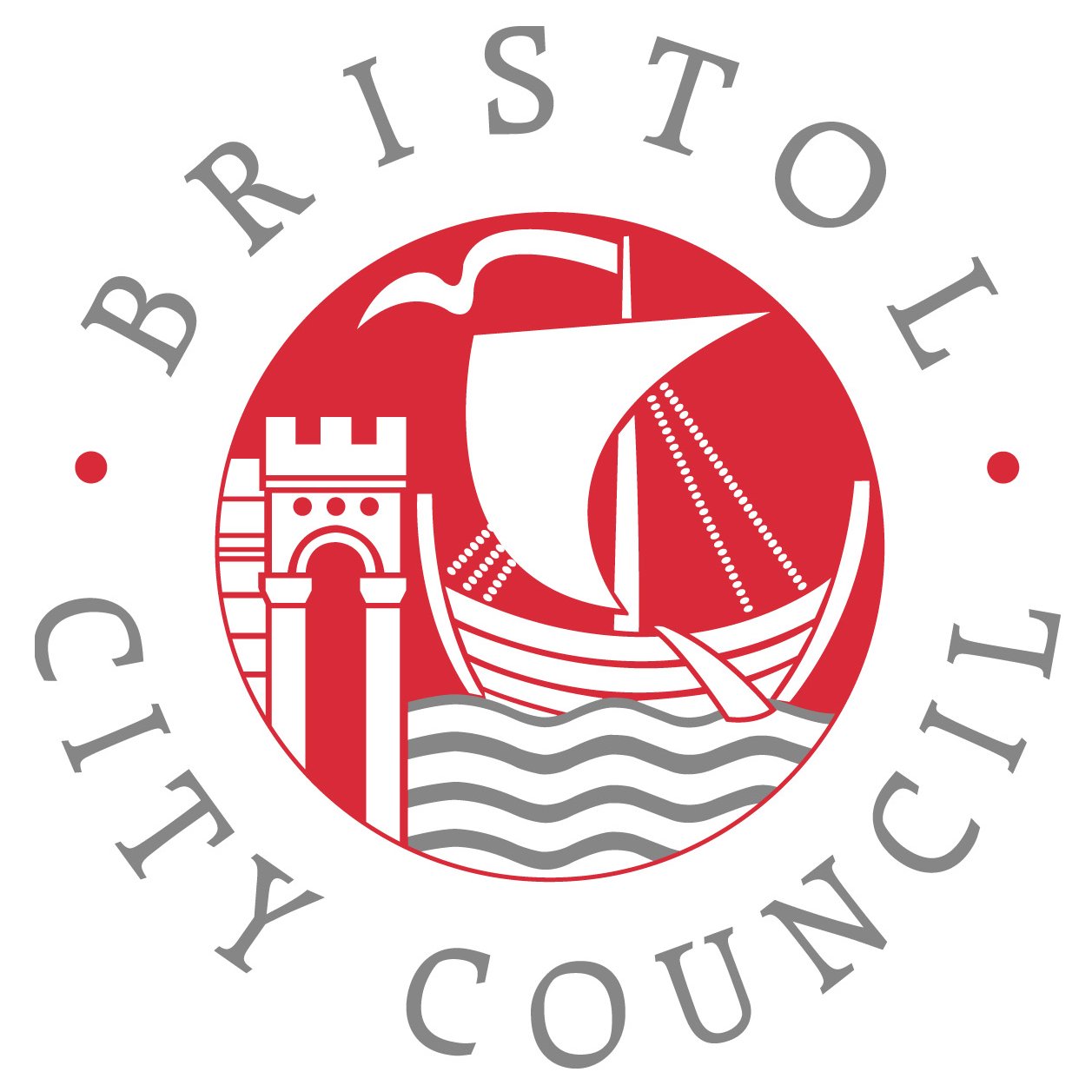 Weekly list of registered applications for the week commencing Monday, 21 September 2015Received by CHIS on 8 OctoberThis is a list of applications which were registered by the City Council during the week identified above.Please click on the application number link to view the plans and documents.  If you are unable to view the documents please telephone 0117 922 3000.CabotApplication No.	15/04618/NMADate Received	2 September 2015Date Registered	23 September 2015Type of Application	Non-material amendmentProposal	Non-material amendment following the grant of planning permission 14/05621/F, which approved the refurbishment of the Elton Road block and new build auditorium to provide a Performing Arts Centre (Use Class D1) with associated facilities and works.(Major application).Applicant	Bristol Grammar SchoolCase Officer		Charlotte SangwayTel No.		0117 922 3047Applicant	SantanderCase Officer		Amy PrendergastTel No.		0117 922 3766Application No.	15/04776/FDate Received	17 September 2015Date Registered	25 September 2015Type of Application	Full PlanningProposal	Proposed new basement level window on side elevation.Applicant	Mr Neil PriceCase Officer		Tel No.		Application No.	15/04777/LADate Received	17 September 2015Date Registered	25 September 2015Type of Application	Listed Building Consent (Alter/Extend)Proposal	Proposed new basement level window on side elevation.Applicant	Mr Neil PriceCase Officer		Tel No.		Application No.	15/04887/CONDDate Received	24 September 2015Date Registered	24 September 2015Type of Application	Approval/Discharge of conditionsProposal	Application to approved details in relation to condition 2 (Further large scale details) of permission 14/00907/F Change of use from B1 (office) to student residential accommodation at ground floor and basement level with associated refurbishment works.  Accommodation to comprise 6 student apartments.Applicant	Ashfield Land Bristol LTDCase Officer		Charlotte SangwayTel No.		0117 922 3047Application No.	15/04943/CONDDate Received	24 September 2015Date Registered	24 September 2015Type of Application	Approval/Discharge of conditionsProposal	Application to approved details in relation to condition 2 (Further Details) of permission 14/00908/LA - Change of use from B1 (office) to student residential accommodation at ground floor and basement level with associated refurbishment works. Accommodation to comprise 6 no. studio apartments.Applicant	Ashfield Land (Bristol) LtdCase Officer		Charlotte SangwayTel No.		0117 922 3047CliftonApplication No.	15/04642/LADate Received	10 September 2015Date Registered	24 September 2015Type of Application	Listed Building Consent (Alter/Extend)Proposal	Replacement of existing boiler and flue.Applicant	Dr Georgina RussellCase Officer		Guy Bentham-HillTel No.		0117 9222345Clifton EastApplication No.	15/03974/VCDate Received	29 July 2015Date Registered	23 September 2015Type of Application	Works to Trees in Conservation AreasProposal	Magnolia, Holly, Laurel, Contoniaster, Damson and Flowering Cherry - 25% reduction in overall size and thin. Eucalyptus - fellApplicant	Mrs Melanie TolchardCase Officer		Laurence WoodTel No.		0117 922 3728Application No.	15/04835/NMADate Received	18 September 2015Date Registered	22 September 2015Type of Application	Non-material amendmentProposal	Non-material amendment following the grant of planning permission 14/01345/F, which approved the demolition of 2 no. single storey, temporary classroom buildings and single storey 'after school club' building, and construction of 3 no. extensions and courtyard infill, to install additional photo-voltaic panels to the roof.Applicant	Christ Church of England Primary SchoolCase Officer		Susannah PettitTel No.		0117 35 74946Application No.	15/04823/CONDDate Received	21 September 2015Date Registered	21 September 2015Type of Application	Approval/Discharge of conditionsProposal	Application to approve details in relation to condition 2(Drawings) of permission 14/03198/F - Conversion from two flats to a single maisonette with the re-instatement of a staircase between hall floor and basement. Associated internal and external works.Applicant	Mr & Mrs David & Katharine Gwilym & RogersCase Officer		Kate CottrellTel No.		0117 922 3021Application No.	15/04879/VCDate Received	22 September 2015Date Registered	22 September 2015Type of Application	Works to Trees in Conservation AreasProposal	Fell a Sycamore tree to ground level.Applicant	The Applicant C/o AgentCase Officer		Laurence WoodTel No.		0117 922 3728Application No.	15/04890/FDate Received	24 September 2015Date Registered	24 September 2015Type of Application	Full PlanningProposal	Proposed ATM replacement.Applicant	RBSCase Officer		Tel No.		Application No.	15/04891/LADate Received	24 September 2015Date Registered	24 September 2015Type of Application	Listed Building Consent (Alter/Extend)Proposal	Proposed ATM replacement.Applicant	RBSCase Officer		Tel No.		Site AddressBristol Grammar School University Road Bristol BS8 1SR Site Address21 Tyndalls Park Road Bristol BS8 1PQ  Site Address21 Tyndalls Park Road Bristol BS8 1PQ  Site Address7 Berkeley Square Bristol BS8 1HG  Site Address7 Berkeley Square Bristol BS8 1HG  Site AddressGround Floor Flat 34 West Mall Bristol BS8 4BG Site Address9 Buckingham Vale Bristol BS8 2BU  Site AddressChristchurch Church of England Vc Primary School Royal Park Bristol BS8 3AW Site AddressBasement Flat 13 Richmond Terrace Clifton Bristol BS8 1ABSite Address65 Alma Road Bristol BS8 2DW  Site Address106 Whiteladies Road Bristol   Site Address106 Whiteladies Road Bristol   